手指健康操活動介紹:隨著年紀的增加，手腳的靈活度會下降，關節的活定性亦會有所限制，而我們藉由簡易的手部協調運動，幫助長者減緩老化。適用年齡:幼兒→刺激腦部發育學生→強化學習力上班族→增加記憶力銀髮族→預防失智、癡呆、延緩老化（抗老）活動流程: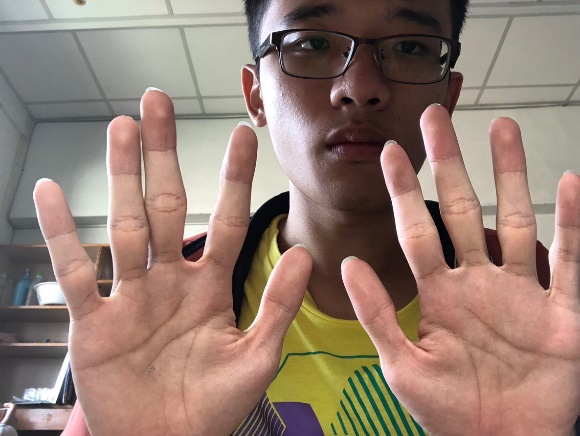 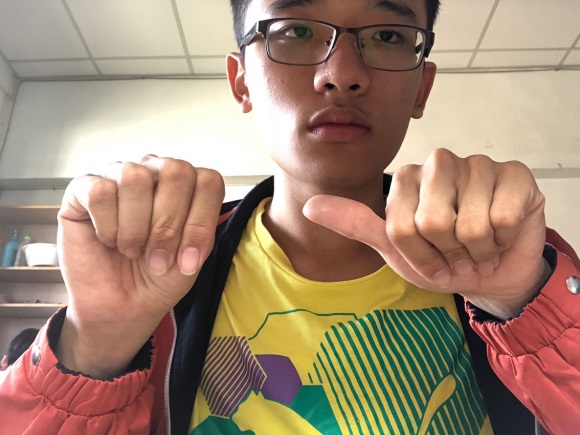 1、張開雙手                         2、左手握拳，右手伸出拇指     3、再次張開雙手                     4、右手握拳，左手伸出拇指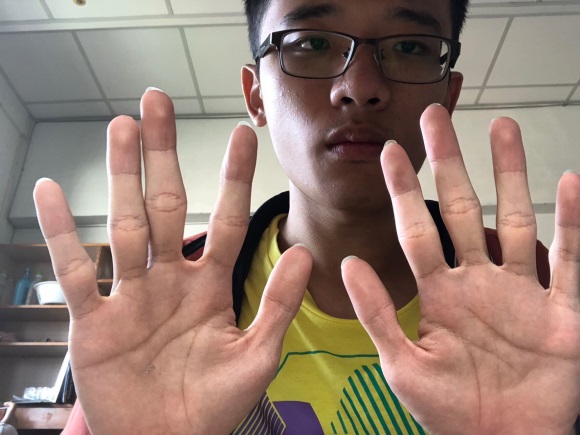 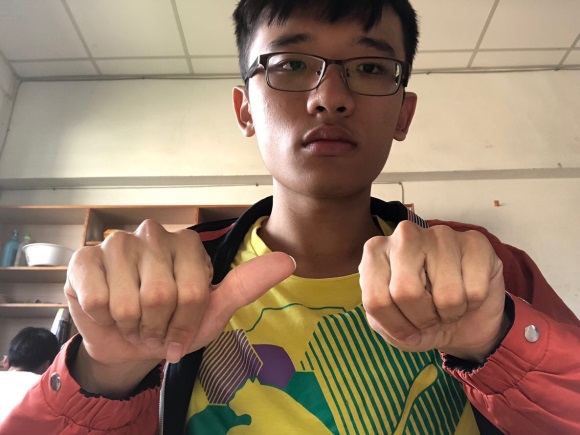                      想增進健康嗎?重複步驟1~4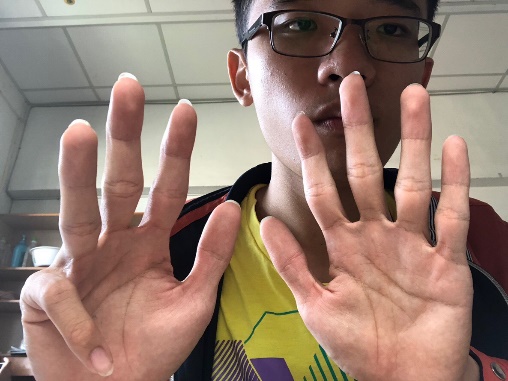 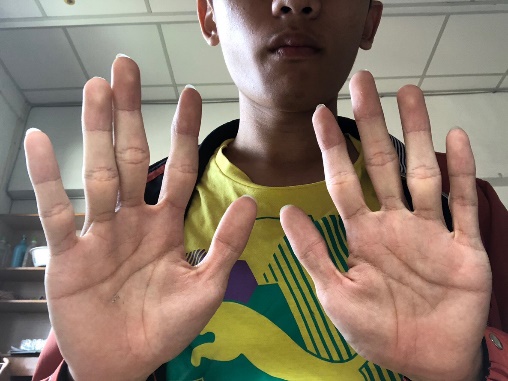 1.張開雙手                     2.將左手的小指彎下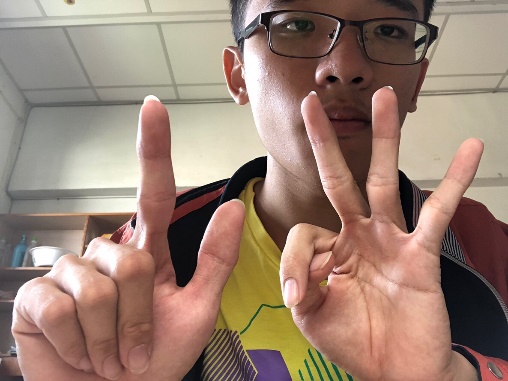 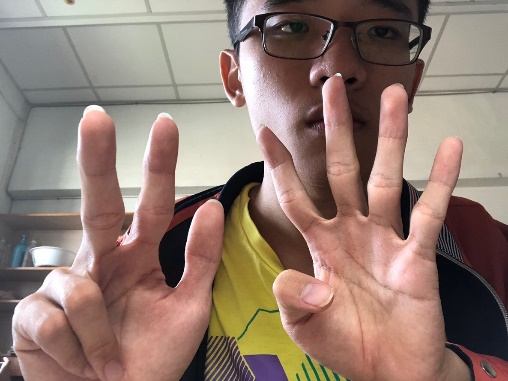 3.(左圖)將左手的無名指彎下，右手的拇指彎下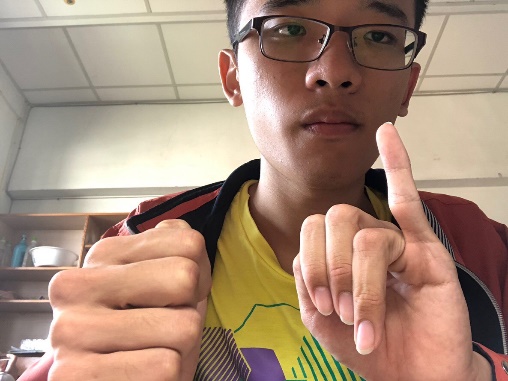 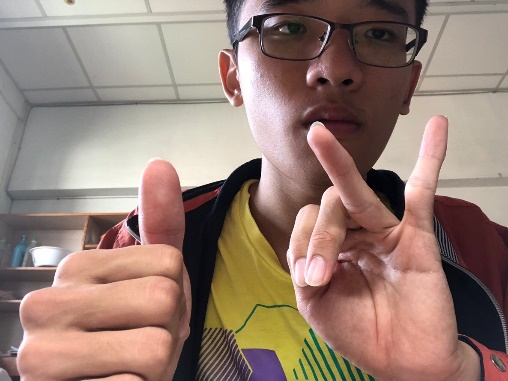 4.(右圖)以此類推，直到右手剩下小指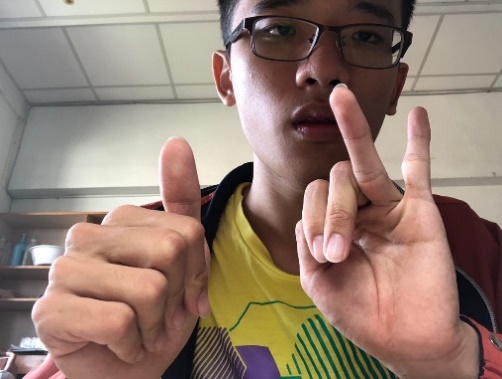 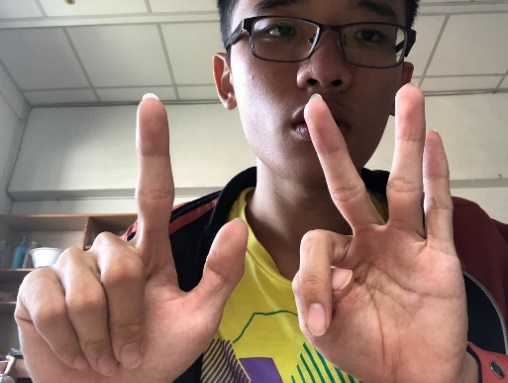 5.(左圖)伸出右手的無名指與左手的拇指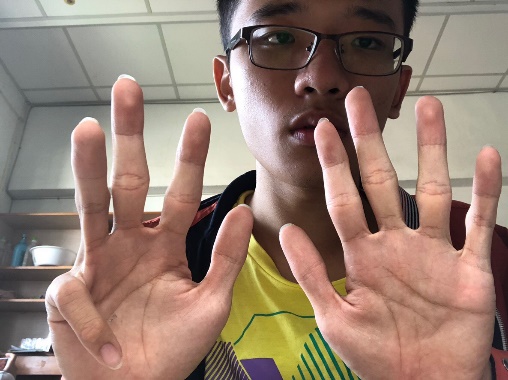 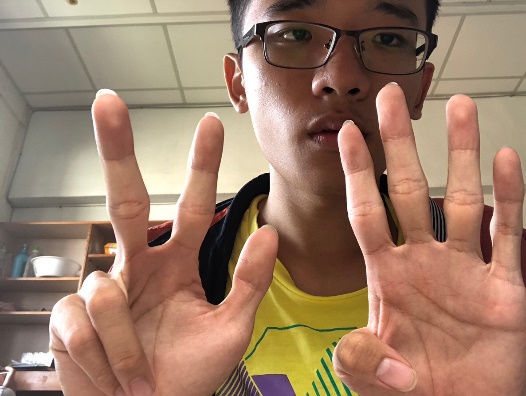 6.(右圖)以此類推，直到只剩左手的小指尚未伸出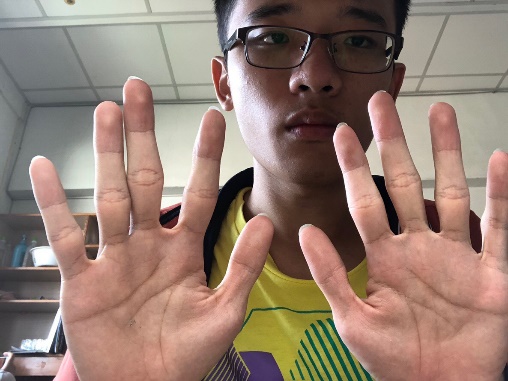 7.伸出左手的小指想增進健康嗎?重複步驟1~7